EXAMEN DE MEJORAMIENTO DE TOPOGRAFIA IIPARALELO 2TEMA 1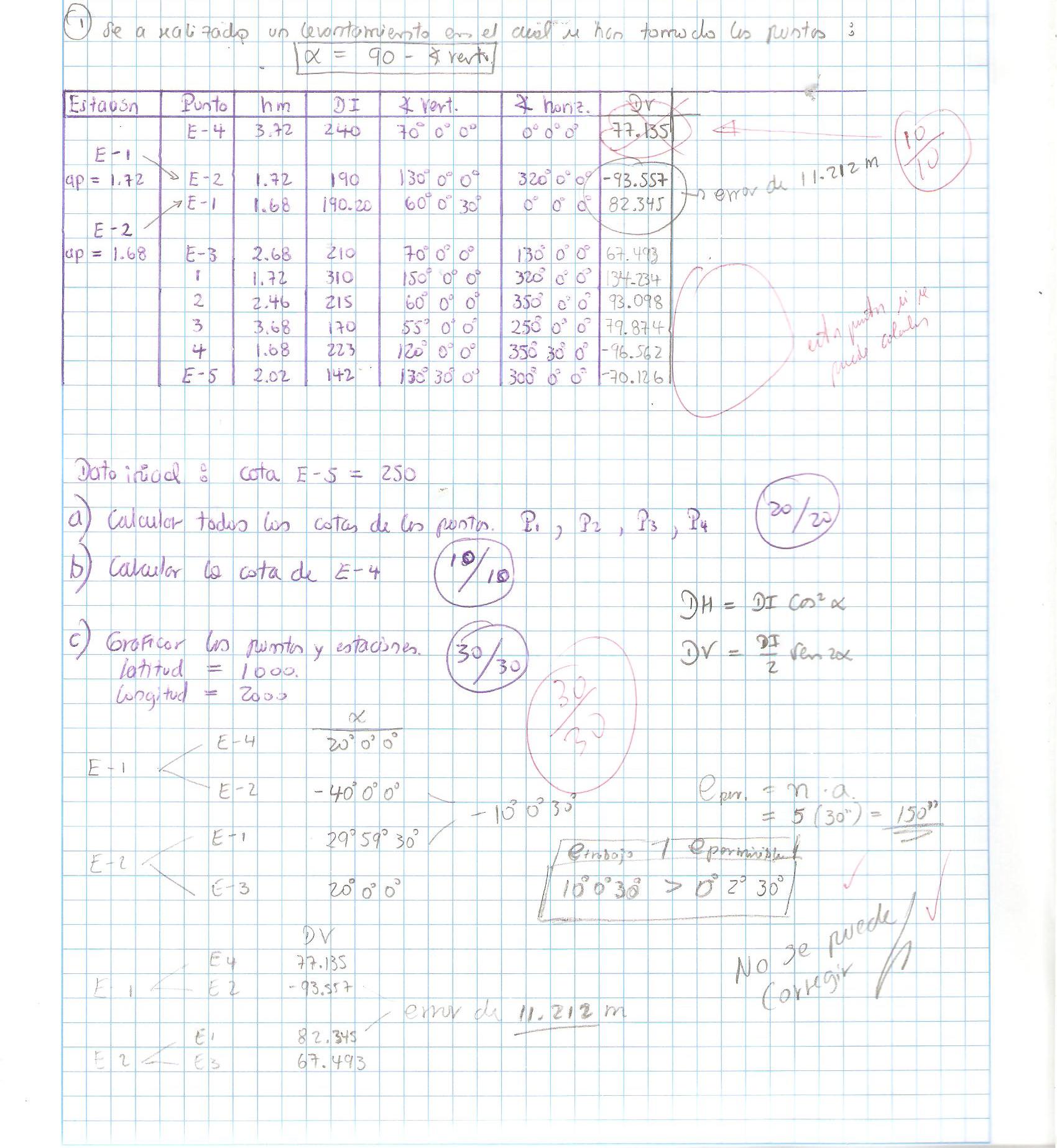 TEMA 2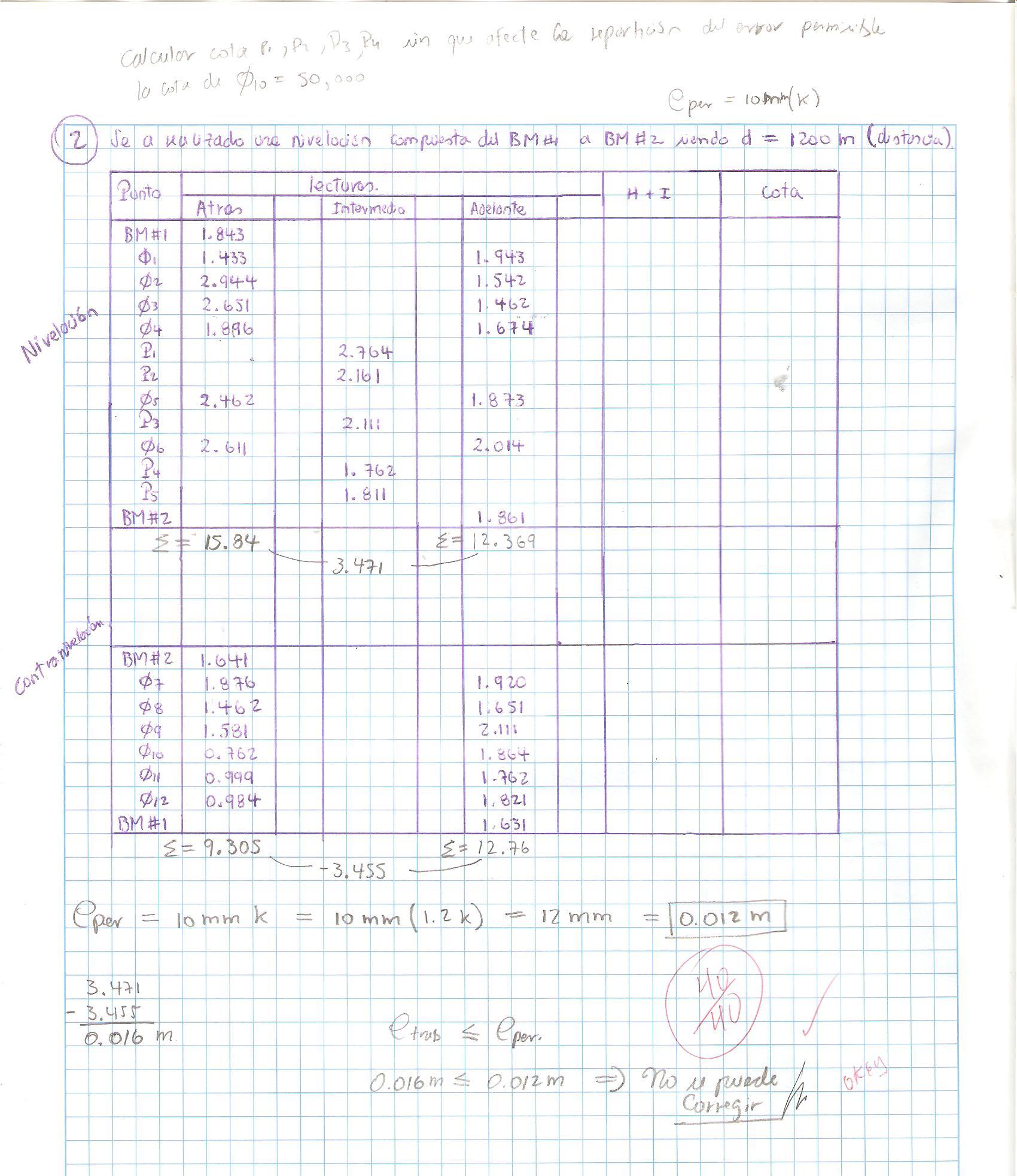 